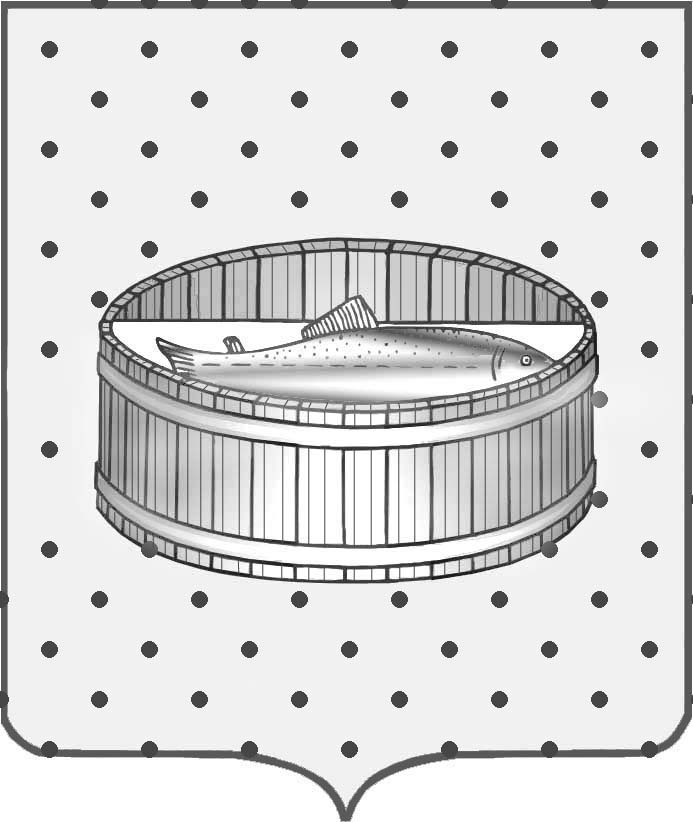 Ленинградская область                           Лужский муниципальный район Совет депутатов Лужского городского поселениятретьего созываРЕШЕНИЕ                                                               26 мая 2015 года    № 61                                                                         Об утверждении тарифов на оказание платных услуг муниципальным казенным учреждением «Лужская централизованная библиотечная система»     	На основании п.п. 4 п. 2 ст. 7 Устава Лужского городского поселения Лужского муниципального района Ленинградской области, Устава МКУ «Лужская централизованная библиотечная система», Совет депутатов Лужского городского поселения р е ш и л:1. Утвердить тарифы на оказание платных услуг муниципальным казенным учреждением «Лужская централизованная библиотечная система» (приложение).2. Считать утратившим силу решение Совета депутатов Лужского городского поселения от 30.04.2010 № 78 «Об утверждении тарифов на оказание платных услуг муниципальным казенным учреждением «Лужская централизованная библиотечная система».3. Решение вступает в силу с момента официального опубликования.Глава Лужского городского поселения,исполняющий полномочия председателя Совета депутатов	                                                                           В.Н. Степанов Разослано: администрация ЛМР, МКУ «Лужская ЦБС», редакция газеты                    «Лужская правда», прокуратура.Приложениек решению Совета депутатовЛужского городского поселения от 26.05.2015  №  61         Тарифы на оказание платных услуг МКУ «Лужская централизованная библиотечная система»УслугаСтоимость, руб.ПримечаниеКсерокопирование одностороннее (текст): формат А4 – 4,00;   А3 –8,00услуга оказывается в соответствии с Правилами по предоставлению услуг по копированию и сканированию  документов в МКУ «Лужская ЦБС»Ксерокопирование двухстороннее (текст): формат А4 – 6,00  А3 – 10,00услуга оказывается в соответствии с Правилами по предоставлению услуг по копированию и сканированию  документов в МКУ «Лужская ЦБС»Ксерокопированиеодностороннее  (иллюстрация)формат  А4 – 8,00, А3 – 11,00услуга оказывается в соответствии с Правилами по предоставлению услуг по копированию и сканированию  документов в МКУ «Лужская ЦБС»Ксерокопирование-двухстороннее (иллюстрация)формат  А4 – 9,00, А3 – 15,00услуга оказывается в соответствии с Правилами по предоставлению услуг по копированию и сканированию  документов в МКУ «Лужская ЦБС»Сканирование1 лист - 6,00.при объеме более 20 страниц срок выполнения заказа 2-3 дня. Услуга оказывается в соответствии с Правилами по предоставлению услуг по копированию и сканированию  документов в МКУ «Лужская ЦБС».Для льготных категорий граждан действует скидка 20% Сканирование1 лист с распознаванием  - 9,00.при объеме более 20 страниц срок выполнения заказа 2-3 дня. Услуга оказывается в соответствии с Правилами по предоставлению услуг по копированию и сканированию  документов в МКУ «Лужская ЦБС».Для льготных категорий граждан действует скидка 20% Распечатка материалов на принтере на стандартной бумаге, формат А4Черно-белый текст 1 лист  –  4,00.Распечатка материалов на принтере на стандартной бумаге, формат А4Цветной текст 1 лист – 8,00Распечатка материалов на принтере на стандартной бумаге, формат А4Черно-белая иллюстрация – 8,00.Распечатка материалов на принтере на стандартной бумаге, формат А4Цветная иллюстрация:     - до 50% заливки – 16,00     - до 100% заливки – 26,00Распечатка на фотобумаге,формат А4Черно-белый текст, 1 лист  – 17,00Распечатка на фотобумаге,формат А4Цветной текст, 1 лист – 21,00Распечатка на фотобумаге,формат А4Черно-белая иллюстрация – 21,00Распечатка на фотобумаге,формат А4Цветная иллюстрация:     - до 50% заливки – 26,00     - до 100% заливки – 36,00Разработка  электронных макетов печатной продукцииВизитка, Афиша – 94,00Разработка  электронных макетов печатной продукцииОткрытка – 126,00Разработка  электронных макетов печатной продукцииБуклет – 188,00Сервисные компьютерные услуги: текстовой набор; редактирование документов; оформление титульных листов, справок, заявлений; перенос информации на электронные носители; подготовка электронных презентаций; работа с электронными правовыми базами, электронными базами библиотеки и пр.Оплата повременная:за каждые 10 минут – 31,00тарификация каждые десять минутУслуги по работе с интернет-приложениями: отправка файлов по электронной почте; регистрация на интернет-сайтах, в социальных сетях, открытие электронного почтового ящика; выполнение информационной справки при помощи Интернета; поиск в интернете и перенос на электронный носитель документа; консультации и  помощь при работе с интернет- приложениями и пр.Оплата повременная:- до 5 минут бесплатно- за каждые последующие5 минут – 16,00тарификация каждые пять минут    Перенос на электронный носитель  информации из краеведческой электронной базы фотографий. До 3 фотографий – бесплатноСвыше трех единиц:   - за 1 фотографию – 6,00  для льготных категорий граждан действует скидка 20%      Составление библиографического списка1 библиографическая запись – 9,00для льготных категорий граждан действует скидка 20%   Приведение библиографического списка  в соответствие с  нормативами (редактирование списка) 1 библиографическая запись – 6,00для льготных категорий граждан действует скидка 20%  Предоставление   персонального    компьютера в  пользование За  1 час – 55,00для льготных категорий граждан действует скидка 20%  Организация и проведение культурно - массовых мероприятий, сверх утвержденного плана, по заказуЗа  1 час – 505,00Увеличение срока пользования печатным документом, установленного Административным регламентом учрежденияЗа  1 документ в сутки – 2,00при отсутствии запросов других пользователей на документ.Для льготных категорий граждан действует скидка 20%  